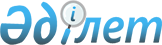 О создании Комиссии по оперативным вопросамПостановление Кабинета Министров Республики Казахстан от 24 мая 1994 г. N 558



          В целях оперативного решения неотложных производственных
и финансовых вопросов в сфере материального производства, 
стабилизации экономики республики Кабинет Министров Республики
Казахстан постановляет:




          1. Создать Комиссию по оперативным вопросам для решения 
неотложных производственных и финансовых проблем, возникающих
при непредвиденных ситуациях в сфере материального производства,
в составе согласно приложению. Возложить на Комиссию проведение
регулярных рабочих совещаний по рассмотрению неотложных проблем
и принятию оперативных решений, обязательных к исполнению всеми
министерствами, ведомствами, государственными организациями и
предприятиями, а также главами местных администраций. 
<*>



          Сноска. Приложение утратило силу постановлением Кабинета 
Министров Республики Казахстан от 18 октября 1994 г. N 1170.




          2. Установить, что председатель Комиссии по оперативным
вопросам в пределах своей компетенции подписывает распоряжения,
обязательные для исполнения министерствами, госкомитетами,
организациями, предприятиями, главами местных администраций.




          3. Предоставить Комиссии право приостанавливать действие
решений, принимаемых руководителями указанных органов 
государственного управления, дестабилизирующих экономическое
положение, с последующим рассмотрением этих вопросов.




          4. Главам областных, Алматинской и Ленинской городских 




администраций создать аналогичные территориальные комиссии по 
решению оперативных вопросов.
     5. Управлению Делами Кабинета Министров Республики 
Казахстан создать необходимые условия для работы Комиссии
по оперативным вопросам.
<*>

     Сноска. В пункт 5 внесены изменения - постановлением
Кабинета Министров Республики Казахстан от 18 октября
1994 г. N 1170.
            Премьер-министр
         Республики Казахстан

      
      


					© 2012. РГП на ПХВ «Институт законодательства и правовой информации Республики Казахстан» Министерства юстиции Республики Казахстан
				